Муниципальное автономное образовательное учреждение средняяОбщеобразовательная школа №12Конспект урока по физической культуре«Ведение б/м на месте и в движении»1 классРазработала: Кузнецова Елена Александровна,Учитель физической культуры МАОУ СОШ №12г.Березники, 2014г.Дата и время проведения урока: 5 декабря 2014г.Тема урока:Баскетбол: «Ведение б/м на месте и в движении»Цель урока: закрепить знания и практические умения овладения б/м.Задачи урока:1.Образовательная: совершенствовать навыки ведения б/м на месте и в     движении.2. Оздоровительная: содействовать гармоничному физическому развитию.3. Воспитательная: способствовать развитию воли, внимания,     взаимопонимания.Тип урока: обучающий.Метод проведения: индивидуальный, поточный, игровой.Место проведения: малый спортивный зал МАОУ СОШ №12                                       «Образовательный центр».Инвентарь: баскетбольные мячи 26шт., стойки-ориентиры.Время проведения: 45 минут.Фотоотчет.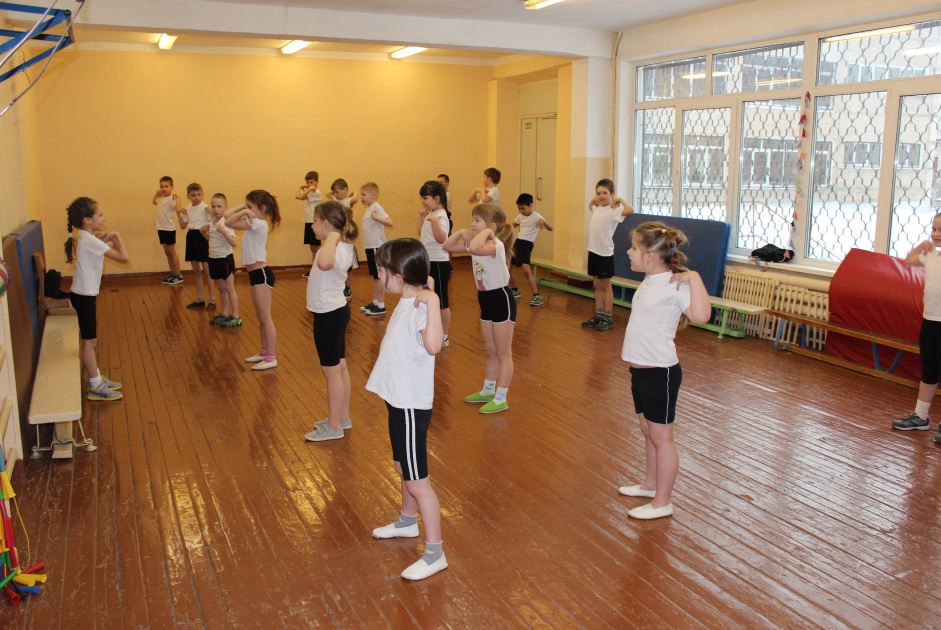 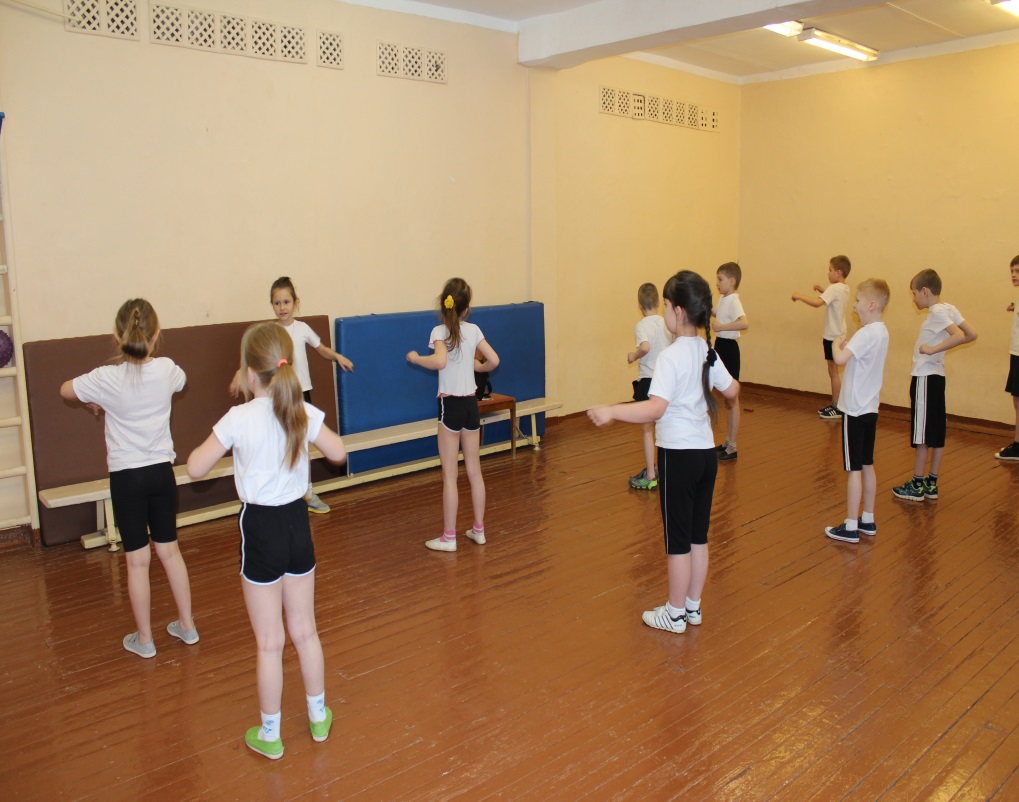 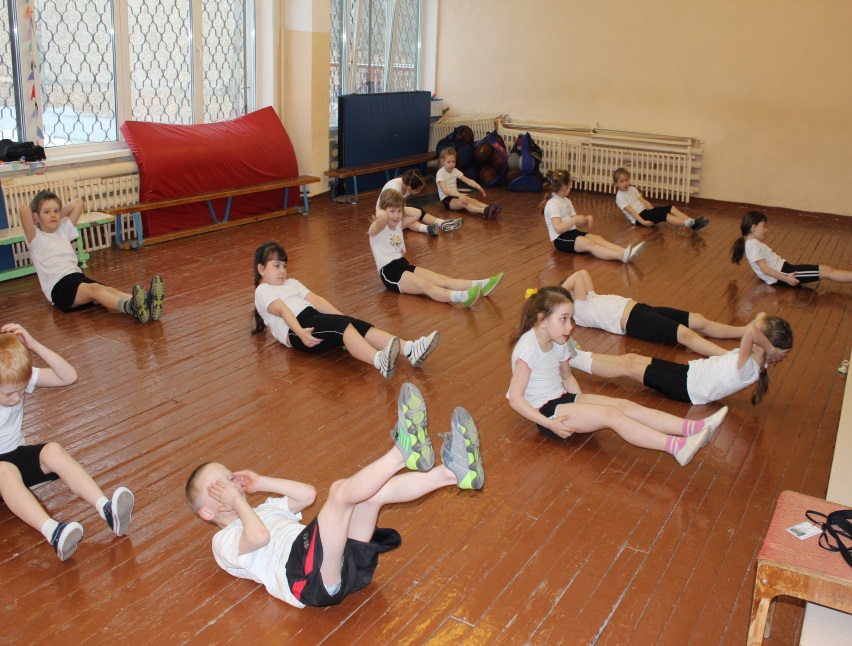 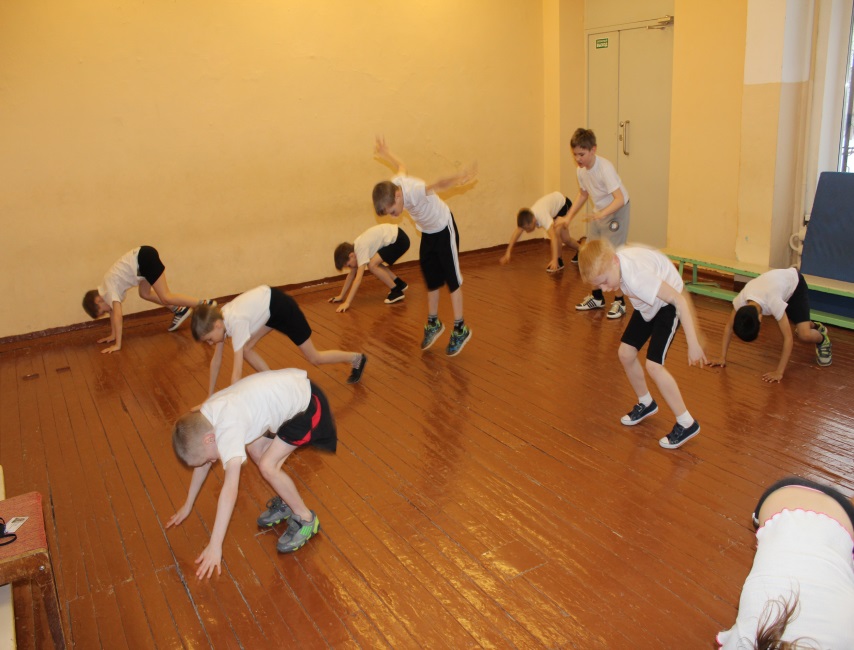 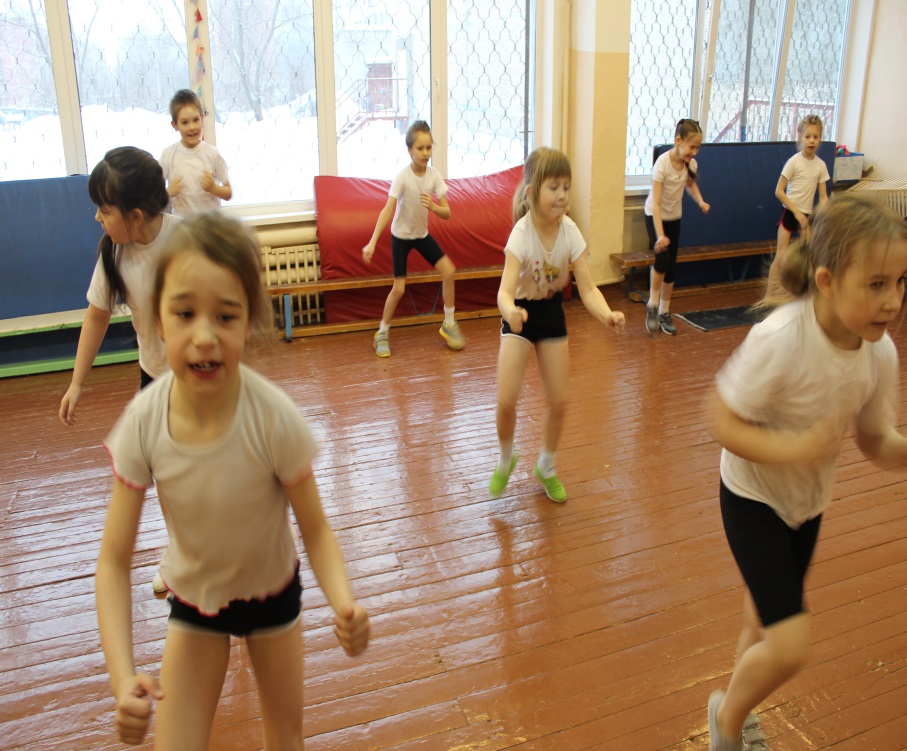 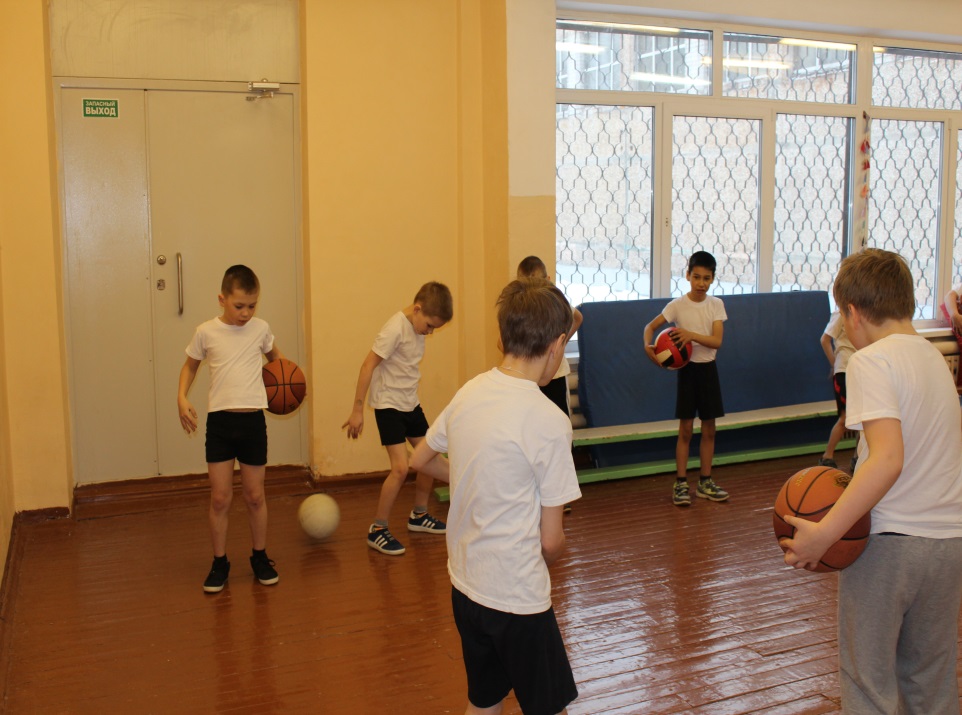 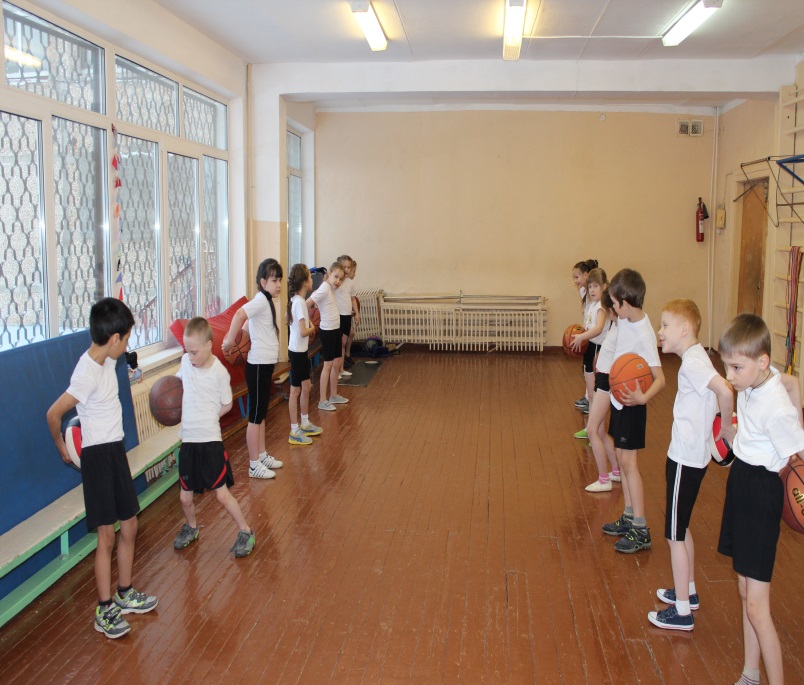 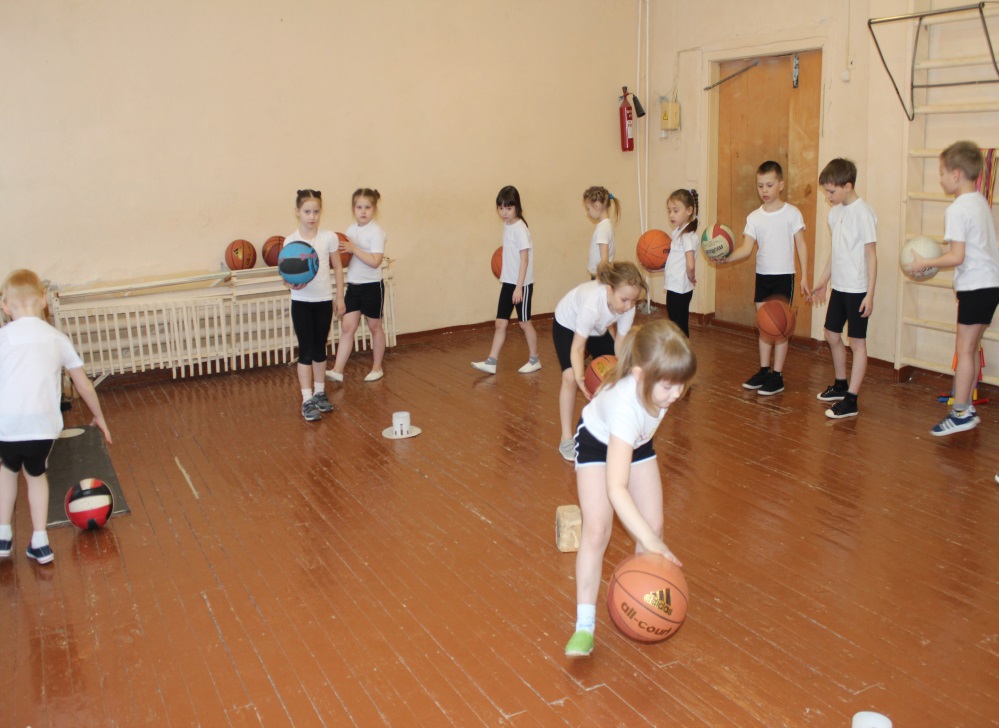 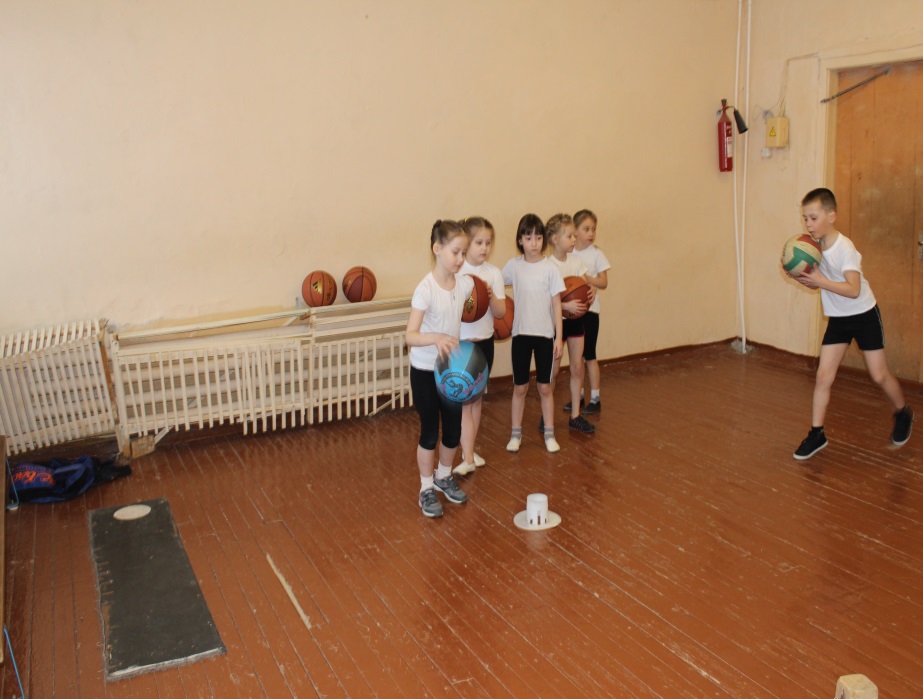 Части урокаСодержаниеДозировкаОрганизационно-методическиеуказания.Вводно –подготовительнаячасть 10-12 мин.1.Построение, приветствие.Сообщение задач урока.1-2 мин.Проверить форму, состав класса. Требовать от учащихся согласованности действий, четкого выполнения строевых упражнений.2. В обход по залу за направляющим в колонну по одному с интервалом вытянутой руки.1 кругПо залу. Определить интервал между учениками.3.ОРУХодьба:-на носках(руки на пояс)-на пятках(руки за головой, спина прямая)-полуприсяд(руки на колени)2 минСледить за осанкой.4.Равномерный бег по кругу.2 мин.5.Специальные беговые упражнения:-приставным шагом(правым боком)- приставным шагом в полуприсяде(в защитной стойке правым боком)- приставным шагом(левым боком)- приставным шагом в полуприсяде(в защитной стойке левым боком)-бег скрестным шагом(правым боком)-бег скрестным шагом левым боком-бег с высоким подниманием бедра-бег с захлестыванием голени- подскок на каждый шагПо свистку присесть, выпрыгуть вверх2 мин.Соблюдать дистанцию в два шага, держать спину прямо.6. Бег по залу в колонне по одному. По команде переход на шаг.Акцентировать внимание учащихся на ритме дыхания.7.Ходьба в обход по залу, по команде учителя перестроение в колонну по три.30 сек.Ориентировать учащихся на соблюдение интервала в 3 шага.8. О.Р.У.1)И.п. о.с. руки на пояс – наклон головы влево, вправо, вперед.2)И.п. о.с. руки на плечи – круговые движения плечами вперед -4раза, назад-4раза3)И.п. о.с. правая рука вверх, левая вниз – рывки руками назад(1-2 отведение рук назад, 3-4 смена положения рук, отведение назад)4)И.п. о.с. ноги на ширине плеч, руки на пояс – наклоны61-вправо, 2-влево, 3- вперед, 4-назад.5) И.п. о.с. руки на пояс – 1-2 наклоны вперед к носочкам, 3-задержаться, 4-и.п.6)И.п. о.с. рука на пояс, ноги врозь -1-присед, 2-и.п.7)И.п. лежа на полу, опора на логти –«велосипед».8)И.п. выпад правой ноги, опора об пол, 1-2 пружинящие покачивания туловищем, 3-4 смена ноги прыжком, выпад левой ноги, пружинящие покачивания туловищем.9)Прыжки из упора-сидя вверх, руки на верх.10)И.п. стойка полуприсяд, на носочках – по сигналу быстрый бег на носочках.11)отжимания от прямых ног.12)Перестроение из колонны по 3 в колонну по одному. Ходьба по залу. По команде учителя перестроение в 2 колонны.3-4 раза3-4 раза4-6 раз.4-6 раз.4-6 раз.10 раз20 сек.6-8 раз.10 раз.15 сек. -2 раза.10 раз.30 сек.Выполнять с максимальной амплитудой.Руки прямые.Наклон точно в сторону, спина прямая.Ноги в коленях не сгибать.Пятки от пола не отрывытьАмплитуда ног максимальная, ноги на пол не ставить.Тянуться вверх за руками, присед до пола.Не останавливаться.Между заходами перерыв 10 сек.Основная часть20-25 мин.9.Перестроение в две шеренги лицом друг к другу.-вращение б/м вокруг туловища в правую сторону-в левую сторону-ноги широко – вращение мяча вокруг ног(восьмерка)-перенос мяча из правой руки в левую под ногой.-подкинуть мяч вверх, хлопок в ладоши 2 раза.- подкинуть мяч вверх, хлопок в ладоши 3 раза.-ведение мяча правой рукой (левая за спиной)-ведение мяча левой рукой (правая за спиной)-ведение мяча правой рукой, перенос в левую под ногой ударом в пол.Перестроение в одну колонну.Ходьба по кругу с мячом в руках.10.Ведение б/м между стоек правой, левой рукой (змейкой).11.Ведение б/м по прямой с ускорением.(в тройках от лицевой линии до противоположной лицевой линии).30 сек.30 сек.30 сек.2-3 мин.1 мин.1 мин.2-3. мин.2-3 мин.3 мин.30 сек.1 круг.5 мин.3-4 мин.Не задевать туловище мячом.Мяч не должен катиться по полу. Мяч держать кистями рук.Успеть поймать мяч без удара об пол.Не хлопать по мячу ладонью, работать только пальцами. Определить нужную силу удара мяча в пол, чтоб он отскочил не высоко.(до уровня пояса).У каждой стойки смена руки переводом мяча.Каждый ученик начинает выполнять задание по свистку учителя.(поочередно)Бежать в умеренном темпе. Ведение мяча выполнять не перед собой, а сбоку. Заключительная часть.5 мин.1.Игра «День-ночь»2.Построение в шеренгу по одному, подведение итогов урока.3 мин.Выбираем одного ведущего(сова), по свистку учителя ученики(мышки) разбегаются по залу(день). Второй свисток – «ночь» - все замирают. Сова выходит на охоту за мышками. Кто шевелится – «сова» садит на скамейку(«съела»)Отметить лучших.Домашнее задание:-отжимания 10 раз;-скакалка 50 раз.